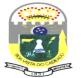 (LRF, art. 4º, § 1º)PREFEITURA MUNICIPAL DE BOA VISTA DO CADEADO - RS LEI DE DIRETRIZES ORÇAMENTÁRIASANEXO DE COMPATIBILIDADE DO ORÇAMENTO COM AS METAS FISCAISAnexo lll(a) Metas de Resultado Nominal, Primário e Dívida Pública 2022R$ 1,00Fonte: Secretaria Municipal de Administração , Planejamento e Fazenda - Setor Contábil - Agosto/2021.VARIÁVEIS ECONOMICASNOTA:o demonstrativo apresenta as receitas e despesas totais e primárias (correntes e de capital) provisionadas para manter o Município em plena atividade , bem como os resultados primário e nominal e a dívida pública para os Exercícios de 2022 á 2024 Prevendo a possibilidade de oscilação de algumas receitas e o aumento de algumas despesas devido a fatores macro e micro econômicos buscou-se provisionar o orçamento com índices condizentes com o cenário econômico atual.embora algumas das receitas do Estado, no caso do ICMS, através do índice definitivo de retorno do ICMS para 2021 tenha alcançado um aumento significativo de 3,81% em relação ao Indice de Participação dos Municípios definitivo de 2020 (0,114615) e o Indice de Participação dos Município definitivo para 2021 (0,118979) é necessário muita prudência e planejamento na execução do orçamento primando sempre pelo equilíbrio orcamentário e financeiro da Entidade, uma vez que estamos passando por um momento em que no Exercício de 2020 já enfrentamos uma estiagem longa que causou prejuizos enormes na ecomonia e agora estamos enfrentado uma pandemia (Coronavirus - COVID-19), a qual não sabemos quando vai cessar. A mesma esta causando prejuizos economicos e financeiros aos Municipios do Rio Grande do Sul.de modo geral receitas e despesas foram provisionadas para os exercícios de 2022 a 2024 observando a média inflacionária em seus respectivos períodos conforme quadro de variáveis econômicas mediante a similaridade com as projeções orçamen- tárias do Estado e União em relação as suas LDO's e projeções do Banco Central do Brasil.em relação ao Resultado Primário preliminarmente projeta-se um montante positivo de R$ 93.851,99 para a LDO 2022 devendo este valor sofrer alteração durante a execução do orçamento. E o Resultado Nominal, assim como a Dívida Pública serão nulos .ESPECIFICAÇÃO202220222022202220232023202320232024202420242024ESPECIFICAÇÃOValorValor Constante% PIB% RCLValorValor Constante% PIB% RCLValorValor Constante% PIB% RCLESPECIFICAÇÃOCorrenteValor Constante(a / PIB)(a/RCL)CorrenteValor Constante(b / PIB)(a/RCL)CorrenteValor Constante(c / PIB)(a/RCL)ESPECIFICAÇÃO(a)Valor Constantex 100x 100(b)Valor Constantex 100x 100(c)Valor Constantex 100x 100Receita Total22.860.000,00R$ 21.993.457,76412%101,853%23.680.000,00R$ 22.001.327,33420%101,852%24.500.000,00R$ 22.008.312,50420%101,852%Receitas Primárias (I)22.363.243,07R$ 21.515.531,15404%99,640%23.165.608,18R$ 21.523.400,69411%99,640%23.967.982,53R$ 21.530.402,02410%99,640%Despesa Total22.860.000,00R$ 21.993.457,77412%101,853%23.680.000,00R$ 22.001.327,33420%101,852%24.500.000,00R$ 22.008.312,50420%101,852%Despesas Primárias (II)22.269.391,08R$ 21.425.236,75402%99,221%23.140.203,44R$ 21.499.796,89410%99,530%23.903.002,17R$ 21.472.030,26409%99,370%Resultado Primário (III) = (I – II)93.851,99R$ 90.294,392%0,418%25.404,74R$ 23.603,800%0,109%64.980,36R$ 58.371,761%0,270%Resultado Nominal0,00R$ 0,000%0%0,00R$ 0,000%0%0,00R$ 0,000%0%Dívida Pública Consolidada0,00R$ 0,000%0%0,00R$ 0,000%0%0,00R$ 0,000%0%Dívida Consolidada Líquida0,00R$ 0,000%0%0,00R$ 0,000%0%0,00R$ 0,000%0%Receitas Primárias advindas de PPP (IV)0,00R$ 0,000%0%0,00R$ 0,000%0%0,00R$ 0,000%0%Despesas Primárias geradas por PPP (V)0,00R$ 0,000%0%0,00R$ 0,000%0%0,00R$ 0,000%0%Impacto do saldo das PPP = (IV - V)0,00R$ 0,000%0%0,00R$ 0,000%0%0,00R$ 0,000%0%ESPECIFICAÇÃO202220232024PIB Real RS (crescimento % anual)2,50%2,50%2,50%Inflação Média (% anual) Projetada com Base em Índice Oficial3,94%3,55%3,43%Projeção PIB Estado (R$ Milhões)R$ 554.205.000,00R$ 564.206.000,00R$ 584.006.000,00Projeção da Receita Corrente Líquida Município22.444.148,0723.249.385,2924.054.615,20Boa Vista do Cadeado - RS, 30 de agosto de 2021.João Paulo Beltrão do Santos,Maria Alice Costa Beber Goi,Fabio da Silva Weischung,Prefeito Municipal,Sec. Admin, Planej e Fazenda.Tec. Contábil CRC/RS 076956-7.